Kto taki psycholog?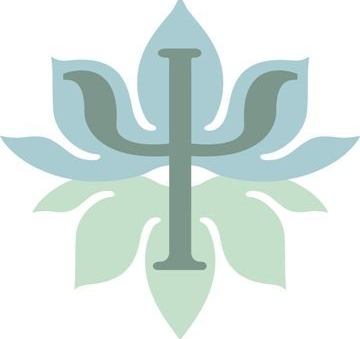 Najważniejszym zadaniem psychologa w szkole jest wspieranie uczniów w każdej sytuacji, w której takiego wsparcia potrzebują. Wszelkie działania, które podejmuje psycholog, służą temu jednemu celowi: pomóc uczniowi w znalezieniu rozwiązania jego problemu.Czy potrzebuję pomocy psychologa?Pomoc psychologa przyda się szczególnie w sytuacjach, kiedy:masz jakiś kłopot i nie wiesz jak sobie z nim poradzić;chciałbyś podzielić się swoja radością lub sukcesem;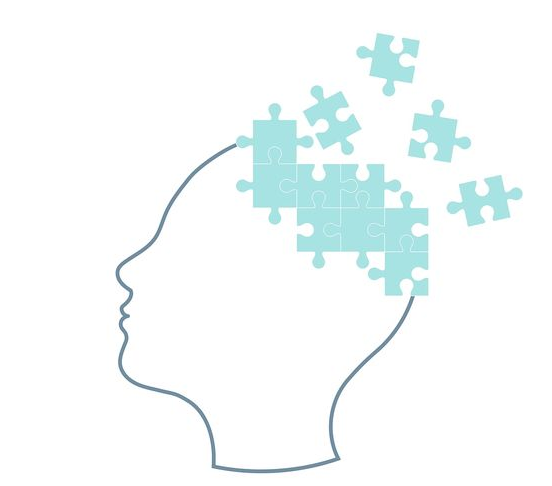 masz trudności w dogadaniu się z kolegami czy koleżankami;nie potrafisz porozumieć się z rodzicami, nauczycielami;nie czujesz się dobrze w swojej klasie;martwisz się o coś i potrzebujesz pomocy;czujesz się samotny i niezrozumiany;chcesz podzielić się radosną informacją;jesteś nieśmiały i chciałbyś to zmienić;masz trudności w nauce;chciałbyś się czegoś dowiedzieć i nie wiesz kogo zapytać.Zgłoś się na rozmowę do psychologa szkolnego p. Yulii Dyrdy. Wspólnie spróbujemy poszukać rozwiązania. 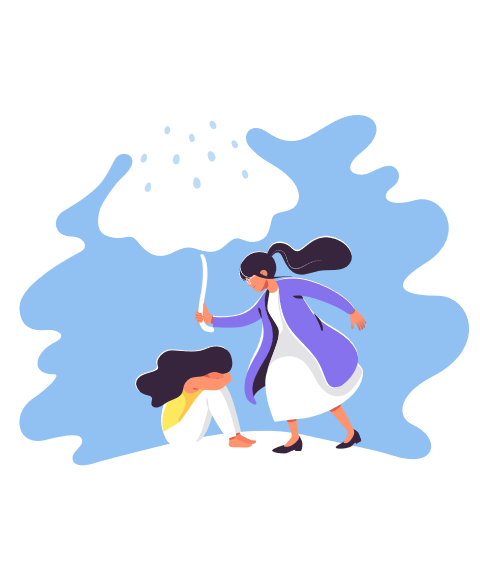 Zapraszam – piątki godz. 7.50 – 14.50, gabinet 3.